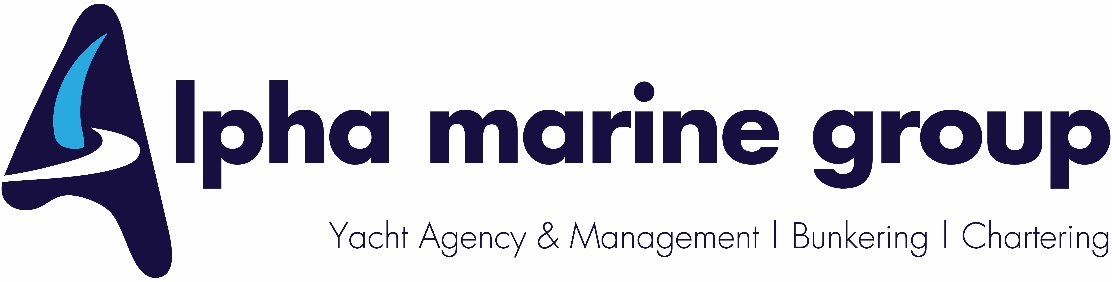 Η ΕΤΑΙΡΙΑ ALPHA MARINE GROUP ΖΗΤΑΕΙ ΦΟΙΤΗΤΕΣ ΓΙΑ ΠΡΑΚΤΙΚΗ ΑΣΚΗΣΗ.ΑΡΙΣΤΗ ΓΝΩΣΗ ΑΓΓΛΙΚΩΝ Η ΚΑΙ ΑΛΛΗ ΞΕΝΗ ΓΛΩΣΣΑ.ΒΙΟΓΡΑΦΙΚΑ ΣΤΟ email:  jobshry2@gmail.com